Скороговорки со звуком р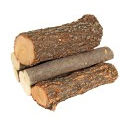 На дворе траваНа дворе трава, на траве дрова
Не руби дрова на траве двора.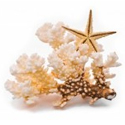 Карл у КларыКарл у Клары украл кораллы,
Клара у Карла украла кларнет.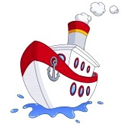 Корабли лавировалиКорабли лавировали, лавировали, да не вылавировали.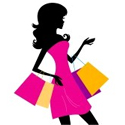 Скороговорка про покупкиРасскажите про покупки,
Про какие про покупки?
Про покупки, про покупки,
Про покупочки мои.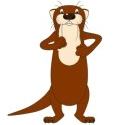 Скороговорка про выдруВыдра в ведро от выдры нырнула.
Выдра в ведре с водой утонула.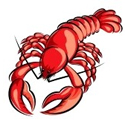 Ехал грека через рекуЕхал Грека через реку, 
Видит Грека - в реке рак. 
Сунул Грека руку в реку, 
Рак за руку Грека - цап!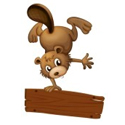 Выдра в тундреВ недрах тундры 
Выдры в гетрах 
Тырят в вёдра 
Ядра кедров!Выдрав с выдры 
В тундре гетры 
Вытру выдрой ядра кедров
Вытру гетрой выдре морду
Ядра в вёдра 
Выдру в тундру!Скороговорки с шипящими звуками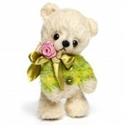 Скороговорка со звуком ЖИспугались медвежонка
Ёж с ежихой и с ежонком,
Стриж с стрижихой и стрижонком.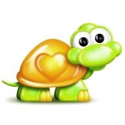 Скороговорка со звуком ЧУ четырех черепашек четыре черепашонка.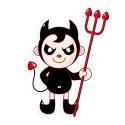 Четыре чертенкаЧетыре черненьких, чумазеньких чертенка
Чертили черными чернилами чертеж.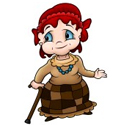 Скороговорка со звуком ШНа опушке в избушке
Живут старушки-болтушки.
У каждой старушки лукошко,
В каждом лукошке кошка,
Кошки в лукошках шьют старушкам сапожки.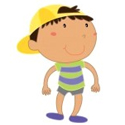 Сшила СашаСшила Саша Сашке шапку,
Сашка шапкой шишку сшиб.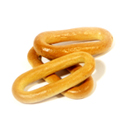 Шла Саша по шоссеШла Саша по шоссе и сосала сушку.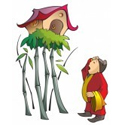 В шалашеВ шалаше шуршит шелками
Жёлтый дервиш из Алжира
И, жонглируя ножами,
Штуку кушает инжира.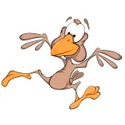 Кукушонок в капюшонеКукушка кукушонку купила капюшон.
Надел кукушонок капюшон.
Как в капюшоне он смешон!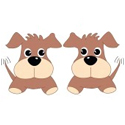 Скороговорка со звуком ЩДва щенка, щека к щеке,
Щиплют щетку в уголке.Смешные скороговоркиПростые смешные скороговорки - рифмованные стишки для маленьких детей для развития речи и развлечения.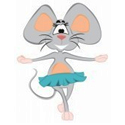 МышкаМышка залезла под крышку,
Чтобы под крышкой сгрызть крошку,
Мышке, наверное, крышка –
Мышка забыла про кошку!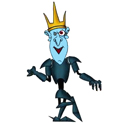 КощейТощий немощный Кощей
Тащит ящик овощей.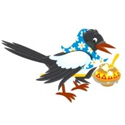 Сорок сорокХитрую сороку поймать морока,
А сорок сорок – сорок морок.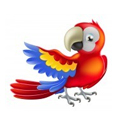 ПопугайГоворил попугай попугаю:
Я тебя, попугай, попугаю.
Отвечает ему попугай:
Попугай, попугай, попугай!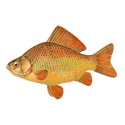 КарасёнокКарасёнку раз карась
Подарил раскраску.
И сказал Карась:
«Раскрась, Карасёнок, сказку!»
На раскраске Карасёнка –
Три весёлых поросёнка:
Карасёнок поросят перекрасил в карасят!Сложные скороговоркиСамые сложные скороговорки для детей. Известные скороговорки для развития дикции, которые нужно попробовать выучить наизусть и произносить без запинки.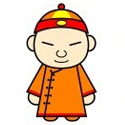 Скороговорка про китайцевЖили-были три китайца - Як, Як-Цидрак, Як-Цидрак-Цидрон-Цидрони,
И еще три китаянки - Цыпа, Цыпа-Дрипа, Цыпа-Дрипа-Лампомпони.
Поженились Як на Цыпе, Як-Цидрак на Цыпе-Дрипе,
Як-Цидрак-Цидрон-Цидрони на Цыпе-Дрипе-Лампомпони.
Вот у них родились дети: у Яка с Цыпой — Шах,
у Як-Цидрака с Цыпой-Дрыпой — Шах-Шарах,
у Як-Цидрак-Цидрони с Цыпо-Дрыпой-Лампопони — Шах-Шарах-Шарони.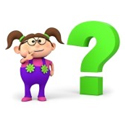 Чего нетНет абрикоса, кокоса, редиса,
Палтуса, уксуса, кваса и риса,
Компаса нет, баркаса и троса,
Термоса, пресса, индуса-матроса,
Баса нет, вкуса, веса и спроса,
Нет интереса – нет и вопроса.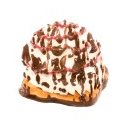 Пир у Киры и ФирыУ Киры и Фиры
В квартире был пир:
Факир ел зефир и
Кефир пил Факир.
А Фира и Кира
 Не пили кефира,
             Не ели зефира –
             Кормили факира.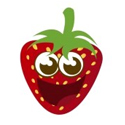 Ежевика и земляникаЕжели вы не жили возле ежевичника, 
но ежели вы жили возле земляничника, 
то значит земляничное варенье вам привычное 
и вовсе не привычное варенье ежевичное.
Ежели вы жили возле ежевичника, 
то значит, ежевичное варенье вам привычное, 
и вовсе не привычное варенье земляничное.
Но ежели вы жили возле ежевичника, 
и ежели вы жили возле земляничника 
и ежели вы времени на лес не пожалели, 
то значит, преотличное варенье ежевичное, 
варенье земляничное вы ежедневно ели.